AGENŢIA NAŢIONALĂ PENTRU OCUPAREA FORŢEI DE MUNCĂ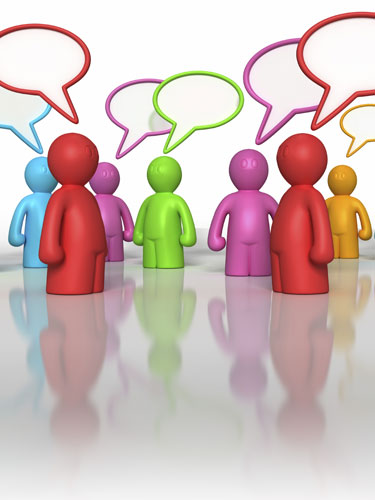 RAPORT STATISTICprivind măsurile de ocupare şi protecţie socială a persoanelor aflate în  căutarea unui loc de muncă, realizat de către Agenţia Națională pentru Ocuparea Forţei de Muncă din Republica Moldova în decembrie 2019Nr. rând.IndicatoriПоказателиTotalВсего FemeiЖенщинAB1201.Numărul şomerilor aflaţi în evidenţă la începutul luniiЧисленность безработных состоящих на учете, в начале месяца14424711802.Şomeri înregistraţi pe parcursul luniiБезработные, зарегистрированные в течение месяца4144181603.Şomeri plasaţi în câmpul muncii pe parcursul lunii Безработные, трудоустроенные в течение месяца67933004.Şomeri ieşiţi din evidenţă pe parcursul luniiБезработные сняты с учета в течение месяца129065405.Numărul şomerilor în evidenţă la finele lunii, (01+02-03-04)Численность безработных состоящих на учете, в конце месяца16599795006.Din care: - disponibilizaţiИз них: - уволенные в связи с высвобождением44725307Numărul şomerilor înregistraţi de la începutul anului, inclusiv cei aflaţi în evidenţă la 1.01.2018 (22386)Численность безработных зарегистрированных с начала года, в том числе те которые состояли на учете 1.01.2018 (22386)501802389908.Beneficiau  de ajutor de şomaj la începutul anuluiПолучали пособия на начало года111860608a.Din care:Из которых:-conform Legii 102/2003-согласно Закону 102/2003111860608b.-conform Legii 105/2018-согласно Закону 105/20180009.Au intrat în plată pe parcursul perioadei de raportareПолучали пособия в течении отчетного периода2304120209a.Din care:Из которых:-conform Legii 102/2003-согласно Закону 102/200320710909b.-conform Legii 105/2018-согласно Закону 105/20182097109310.A încetat plata ajutorului de şomaj pe parcursul perioadei de raportareПрекратилась выплата пособия по безработице2128114110a.Din care:Из которых:-conform Legii 102/2003-согласно Закону 102/2003110361710b.-conform Legii 105/2018-согласно Закону 105/2018102552411.Beneficiază de ajutor de şomaj la finele lunii de raportareПолучают пособия в конце отчетного месяца129466711a.Din care:Из которых:-conform Legii 102/2003-согласно Закону 102/20032229811b.-conform Legii 105/2018-согласно Закону 105/2018107256912.Beneficiază de alocaţie de integrare şi reintegrare profesională  la începutul anului.Получают пособие по трудоустройству на начала года. 53637113.Beneficiază de alocaţie de integrare sau reintegrare profesională de la începutul anului.Получают пособие по трудоустройству с начала года.341414.Au încetat plata alocaţiei de integrare şi reintegrare profesională  pe parcursul perioadei de raportare (de la începutul anului)55737715.Beneficiază de alocaţie de integrare şi reintegrare profesională la finele lunii de raportareПолучают пособия по трудоустройству в конце отчетного месяца13816.Persoane care au beneficiat de servicii de mediere a munciiЛица, которые пользовались посредническими услугами229991072617.din care: - cu statut de şomerиз них: - со статусом безработного19454968818.Persoane care au beneficiat de servicii de informare şi consiliere profesionalăЛица, которые воспользовались услугами по профессиональной ориентации 654333031119.din care: - cu statut de şomerиз них: - со статусом безработного458272190520.Şomeri care urmau cursurile de formare profesională la începutul anuluiБезработные, которые посещали курсы профессиональной подготовке в начале года 68045421.Şomeri înmatriculaţi la cursuri de formare profesională de la începutul anuluiБезработные, зачисленные на курсах профессиональной подготовки с начала года83452322.Persoane care au absolvit cursurile de formare profesională de la începutul anuluiЛица, прошедшие курсы профессиональной подготовки с начала года86858023.Persoane care urmează cursurile la finele lunii de raportareЛица, которые посещают курсы в конце месяца59036624.Şomeri ocupaţi la lucrări publice de la începutul anului Численность безработных, занятых на общественных работах с начала года 0025.din care: - ocupaţi la finele lunii de raportareиз них: - заняты в конце отчетного месяца0026.Cheltuieli pentru acordarea ajutorului de şomaj, mii leiРасходы для выплаты пособий по безработице, тыс. лей23931,41X26a.Din care:Из которых:-conform Legii 102/2003-согласно Закону 102/200310424,15X26b.-conform Legii 105/2018-согласно Закону 105/201813530,25X27.Cheltuieli pentru formarea profesională, mii leiРасходы по профессиональной подготовке, тыс. лей4638,9X28.Cheltuieli pentru stimularea antrenării la lucrări publice, mii leiРасходы для стимулирования оплачиваемых общественных работ0X29.Cheltuieli pentru plata indemnizaţiei de integrare sau reintegrare profesională, mii leiРасходы для выплаты единовременного пособия по трудоустройство1693,96x30.Cheltuieli totale calculate din Fondul de şomaj, mii leiСумма подсчитанных  расходов из Фонда по безработице16757,01X31.Numărul şomerilor înregistraţi de la începutul anuluiЧисленность безработных зарегистрированных с начала года314841487432.Numărul şomerilor plasaţi în câmpul muncii de la începutul anuluiЧисленность трудоустроенных безработных с начала года11245541633.Numărul locurilor vacante înregistrate de la începutul anuluiЧисло вакантных мест зарегистрированных  с начала года34283X34.Numărul locurilor vacante la finele lunii de raportareЧисло вакантных мест в конце отчетного месяца8979X35.Din care: - pentru persoane cu studii superioareИз них: - для лиц с высшим образованием1462X36.pentru persoane cu studii mediiдля лиц со средним образованием7517X37.Din rândul 34:  – pentru muncitoriИз 34 строки: - для рабочих6517X38.Mărimea medie a ajutorului de şomaj, leiСредний размер пособия по безработице, лей1689X38a.Din care:Из которых:-conform Legii 102/2003-согласно Закону 102/2003763,23X38b.-conform Legii 105/2018-согласно Закону 105/20181743,41X